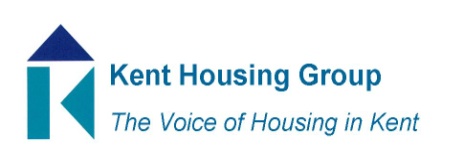 Kent Tenancy Fraud ForumThursday 18th November 10-11amMicrosoft Teams (as shared in the calendar appointment)AgendaIntroductions and apologiesMatters Arising from meeting in May 2021Training session on unlawful profit ordersTenancy fraud awareness/another key amnestyGeneral discussionAny other business